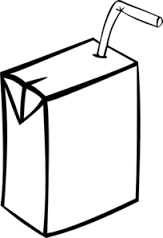 In the juice box write at least one thing you can do as a bystander to stop bullying. 